ČÍSLO SMLOUVY OBCHODNÍKA: E003131 – E003136, E003463, E003464 	Příloha č. 1aa ZD ČÍSLO SMLOUVY ZÁKAZNÍKA:	  SMLOUVA O SDRUŽENÝCH SLUŽBÁCH DODÁVKY ELEKTŘINY ZE SÍTÍ NN Níže uvedeného dne, měsíce a roku uzavírají "Smluvní strany" ''OBCHODNÍK"   obchodní firma:	Veolia Komodity ČR, s.r.o.  Sídlo:	28. října 3337/7, Moravská Ostrava, 702 00 Ostrava lČO:	25846159  DIČ:	CZ25846159, plátce DPH  Zapsaná v obchodním rejstříku: 	C 21431 vedená u Krajského soudu v Ostravě  Licence na obchod s elektřinou: 	140605065  Registrace OTE:	193  Bankovní spojení:	Komerční banka, a.s.  Číslo účtu:	xxxxxxxxxxxxxxxxxxxx Číslo datové schránky:	6ewxbpc  Zastoupen/jednající:	Ing. Pavel Luňáček, jednatel  
(dále jen "Obchodník")  a  ''ZÁKAZNÍK"   obchodní firma:	Technické služby Moravská Ostrava a Přívoz, p. o.  Sídlo:	Harantova 3152/28, Moravská Ostrava, 702 00 Ostrava lČO:	00097381  DIČ:	neplátce DPH  Zapsaná v obchodním rejstříku: 	zřizovací listina   
Bankovní spojení:	Komerční banka, a. s.  Číslo účtu:	xxxxxxxxxxxxxxxxx  Číslo datové schránky:	5vpysdq	  Zastoupen/jednající:	Bc. Petr Smoleň, ředitel organizace  
 (dále jen "Zákazník")  tuto SMLOUVU O SDRUŽENÝCH SLUŽBÁCH DODÁVKY ELEKTŘINY ZE SÍTÍ NN (dále jen "Smlouva")  Stránka 1 z 9 ČÍSLO SMLOUVY OBCHODNÍKA: E003131 – E003136, E003463, E003464 	Příloha č. 1aa ZD ČÍSLO SMLOUVY ZÁKAZNÍKA:	  Čl. 1.  ÚVODNÍ USTANOVENÍ 1.  Tato smlouva je smlouvou o sdružených službách dodávky elektřiny uzavřenou podle ustanoveni § 50 odst. 2 zákona  č.  458/2000  Sb.,  o  podmínkách  podnikání a  o  výkonu  statní  správy  v  energetických  odvětvích ("Energetický zákon"), ve znění pozdějších předpisů, a zákona č. 89/2012 Sb., občanský zákoník, ve znění pozdějších předpisů, v režimu přenesené odpovědnosti za odchylku na Obchodníka.   2.  Práva a povinnosti Smluvních stran jsou blíže specifikovány v obchodních podmínkách dodávky elektřiny, které jsou Přílohou č. 1 této Smlouvy a spolu se smlouvou tvoří nedílný celek (dále jen „OPD“).  Čl. 2.  PŘEDMĚT SMLOUVY 1.  Předmětem Smlouvy je závazek Obchodníka poskytnout Zákazníkovi sdružené služby dodávky elektřiny (dále jen „sdružené služby"), tzn. dodat sjednané množství silové elektřiny za podmínek sjednaných ve Smlouvě a převzít odpovědnost za odchylku (dále jen „dodávka elektřiny") a zajistit distribuci elektřiny a systémových služeb (dále jen „distribuční služby") do odběrných míst (dále jen „OM“) Zákazníka.  2.  Zákazník se zavazuje odebrat sjednané množství elektřiny v OM podle podmínek této Smlouvy a uhradit Obchodníkovi řádně a včas dohodnutou platbu za dodávku elektřiny a za distribuční služby.  3.  Dodávka elektřiny a distribuční služby se uskutečňují z distribuční sítě příslušného provozovatele distribuční soustavy  (dále  jen  "PDS")  podle  smluv  o  připojení,  které  Zákazník  uzavřel  s PDS  v  souladu  s  Pravidly provozování distribuční soustavy (dále jen „PPDS") a „Podmínkami distribuce elektřiny", vydanými příslušným PDS. Obchodník a Zákazník sjednávají, že zánik některé ze smluv o připojení ani její změny uzavřené mezi Zákazníkem a PDS nemají vliv na platnost Smlouvy.  Čl. 3.  SPECIFIKACE ODBĚRNÝCH MÍST 1.  Specifikace odběrných míst, to je:  EAN OPM  Název a adresa OM  Rezervovaný příkon (hodnota hlavního jističe před elektroměrem v "A")  Typ měření  Sazba distribuce  Plánovaný roční objem množství elektřiny, případně rozepsaný na VT a NT  jsou uvedeny v Příloze č. 3 této Smlouvy – seznam odběrných míst nízkého napětí.  2.  Zákazník prohlašuje, že má příslušná majetkoprávní oprávnění k OM uvedeným v předchozím odstavci, a zavazuje se zajistit v souladu s platnou právní úpravou připojení OM specifikovaných v předchozím odstavci k distribuční soustavě příslušného PDS.  3.  Zákazník prohlašuje, že veškeré údaje uvedené v seznamu odběrných míst, který tvoří Přílohu č. 3 této Smlouvy,  odpovídají  údajům  o  odběrném  místě  uvedeným  ve  smlouvě  o  připojení  odběrného  místa Stránka 2 z 9 ČÍSLO SMLOUVY OBCHODNÍKA: E003131 – E003136, E003463, E003464 	Příloha č. 1aa ZD ČÍSLO SMLOUVY ZÁKAZNÍKA:	  k distribuční soustavě. Obchodník neodpovídá za chyby ve vyúčtování, způsobené uvedením nesprávných údajů  o odběrném  místě  v Příloze  č.  3  této  Smlouvy  Zákazníkem  a  Zákazník  se  zavazuje  zaplatit Obchodníkovi  cenu  za  sdružené  služby  dodávky  elektřiny  ve  výši  dle  údajů  ve  smlouvě  o  připojení s příslušným PDS. V případě, že Zákazník požaduje sjednat změnu rezervovaného příkonu nebo změnu sazby distribuce oproti jeho současnému stavu, je povinen tento požadavek doručit Obchodníkovi dohodnutým způsobem.  Čl. 4.  ČASOVÁ A TECHNICKÁ SPECIFIKACE PLNĚNÍ 1.  Období dodávky:  Datum a obchodní hodina zahájení dodávky: 1. 1. 2024 0:00 hod.  Datum a obchodní hodina ukončení dodávky: 31. 12. 2024 24:00 hod.  V případě, že u některých odběrných míst bude stanoveno odlišné období dodávky, je to uvedeno v Příloze č. 3 – seznam odběrných míst nízkého napětí.  2.  Odběrový diagram a způsob jeho sjednávání a upřesňování:  Zákazník sjednal s Obchodníkem množství elektřiny pro všechna odběrná místa na období trvání dodávky ve výši 55 MWh.  Případné  nedočerpání  nebo  překročení  plánovaného  ročního  odběru  elektřiny  (Toleranční  odchylka) v jednotlivých odběrných místech uvedených v Příloze č. 3 této Smlouvy, nebude ze strany Obchodníka podléhat žádným cenovým přirážkám či jiným sankcím.  Nevyplývá-li  z  OPD  jinak,  není  Obchodník  oprávněn  účtovat  Zákazníku  žádné  náklady  vynaložené  jím v souvislosti s překročením Toleranční odchylky.   Pro vyloučení pochybností platí, že u odběrných míst  v hladině nízkého napětí se Toleranční odchylka nevyhodnocuje  a  odchylka  skutečné  spotřeby  od  předpokládané  spotřeby  není  předmětem  žádného poplatku nebo sankční platby ze strany Obchodníka.   3.  Změna počtu odběrných míst v průběhu dodávky:  Zákazník je oprávněn snížit nebo zvýšit počet odběrných míst uvedených v Příloze č. 3, do nichž je elektřina dodávána, pouze se souhlasem Obchodníka.  Souhlas Obchodníka se nevyžaduje v případech zvýšení počtu odběrných míst, v důsledku kterého nedojde ke kumulativnímu rozšíření o více než 11 OM s maximální celkovou roční spotřebou 800 MWh v rámci všech Zákazníků, se kterými Obchodník uzavřel Smlouvu na základě výsledku zadávacího řízení veřejné zakázky „Dodávky elektrické energie pro statutární město Ostrava a městské organizace na rok 2024 – část 1 - Dodávka elektřiny v hladině NN“. Rozšíření o nová OM dle věty předchozí podléhá schválení Statutárním městem Ostrava coby centrálním zadavatelem předmětné veřejné zakázky.  Obchodník zahájí dodávku elektřiny do nového odběrného místa od okamžiku dohodnutého mezi smluvními stranami. Pro dodávku elektřiny do nového odběrného místa platí podmínky sjednané v rámci Smlouvy, nedohodnou-li se smluvní strany jinak. V případech zrušení/odebrání odběrného místa u Zákazníka z důvodu převodu vlastnických práv k odběrnému místu, odstranění odběrného místa, demolice nebo zničení živelní pohromou, je Zákazník oprávněn ukončit smluvní vztah s Obchodníkem k danému odběrnému místu ke dni požadovanému Zákazníkem v oznámení Obchodníkovi o zrušení/odebrání odběrného místa, a to bez nároku Obchodníka na finanční kompenzaci. Oznámení o zrušení/odebrání odběrného místa musí být doručeno Stránka 3 z 9 ČÍSLO SMLOUVY OBCHODNÍKA: E003131 – E003136, E003463, E003464 	Příloha č. 1aa ZD ČÍSLO SMLOUVY ZÁKAZNÍKA:	  Obchodníkovi tak, aby bylo možné zrušit registraci/provést přepis odběrného místa v souladu s právními předpisy a Obchodními podmínkami OTE, a.s. pro elektroenergetiku.  Čl. 5.  CENA A PLATEBNÍ PODMÍNKY 1. 	Cena za dodávku silové elektřiny bez daně z elektřiny a bez DPH je smluvní a je uvedena v Příloze č. 2 této Smlouvy a sjednává se pro celou dobu trvání Smlouvy dle čl. 6. této Smlouvy.  2. 	Ceny  regulovaných  služeb  souvisejících  s  dodávkou  elektřiny  budou  stanoveny  příslušným  právním předpisem („regulovaná cena“) ve výši podle platného cenového rozhodnutí Energetického regulačního úřadu („ERÚ“).  3. 	K účtované ceně se připočítává daň z elektřiny a daň z přidané hodnoty stanovené platnými právními předpisy.  4. 	Platební podmínky jsou uvedeny v Příloze č. 1 této Smlouvy – Obchodní podmínky dodávky elektřiny.  5. 	Obchodník je povinen uvádět na fakturách číslo smlouvy Zákazníka.  Čl. 6.  PLATNOST A ÚČINNOST SMLOUVY 1. 	Tato Smlouva se uzavírá na dobu určitou od 1. 1. 2024 00:00 hod. do 31. 12. 2024 24:00.  2. 	Tato Smlouva nabývá platnosti dnem uzavření. Účinnost Smlouva nabývá jejím uveřejněním v registru smluv.  Čl. 7.  SPOLEČNÁ A ZÁVĚREČNÁ USTANOVENÍ 1. 	Zákazník podpisem této Smlouvy potvrzuje, že převzal a seznámil se s OPD, které tvoří Přílohu č. 1 této Smlouvy.  2. 	Smluvní strany určují kontaktní osoby oprávněné k jednání k naplnění této Smlouvy a dalším úkonům, včetně přijetí změn této Smlouvy; také určují doručovací adresy pro vzájemnou komunikaci. Tyto osoby a adresy jsou uvedeny v Příloze č. 4 této Smlouvy.  3. 	Pro případy převodu nebo zřízení nových OM v průběhu dodávky udělí Zákazník Obchodníkovi plnou moc k zajištění potřebných kroků vedoucích k naplnění těchto záměrů.   4. 	Tuto  Smlouvu  lze měnit  jen  písemnou  formou,  výhradně  vzestupně  číslovanými dodatky  opatřenými podpisy oprávněných zástupců smluvních stran, takže jakákoliv ústní ujednání o změnách této Smlouvy budou považována za právně neplatná a neúčinná.   5. 	Pokud by jakýkoliv závazek (povinnost) podle této Smlouvy oddělitelný od ostatního obsahu byl nebo by se stal neplatným nebo nevymahatelným, nebude to mít vliv na platnost a vymahatelnost ostatních závazků (povinností)   podle   této   Smlouvy;   Smluvní   strany   se   zavazují   nahradit   takovýto   neplatný   nebo Stránka 4 z 9 ČÍSLO SMLOUVY OBCHODNÍKA: E003131 – E003136, E003463, E003464 	Příloha č. 1aa ZD ČÍSLO SMLOUVY ZÁKAZNÍKA:	  nevymahatelný  závazek  (povinnost)  novým,  platným  a  vymahatelným  závazkem  (povinností),  jehož předmět bude nejvhodněji odpovídat předmětu a účelu původního závazku (povinnosti); pokud by tato Smlouva neobsahovala nějaké ustanovení, které by bylo jinak pro vymezení práv a povinností odůvodněné, Smluvní strany se zavazují takové ustanovení do Smlouvy doplnit; ostatní ustanovení této Smlouvy zůstávají beze změny.  6. 	Tato Smlouva se řídí právem České republiky; není-li v této Smlouvě uvedeno jinak, řídí se vzájemné vztahy Smluvních stran příslušnými ustanoveními Energetického zákona a jeho prováděcími předpisy (vyhlášky, cenové rozhodnutí ERÚ apod.) a občanského zákoníku a souvisejících právních předpisů. V případě, že za doby trvání smluvního vztahu dojde ke změně platných právních norem nebo k přijetí nových, bude smluvní vztah upraven v souladu s nimi.  7. 	Při zániku jedné nebo druhé Smluvní strany přecházejí smluvní závazky z této Smlouvy na právního nástupce zanikající Smluvní strany.  8. 	Tato smlouva je uzavřena v elektronické podobě.  9. 	Smluvní strany prohlašují, že k této Smlouvě přistoupily po vzájemném vážném, srozumitelném a určitém projednání, a že její obsah odpovídá skutečnému stavu věci a je výrazem jejich pravé a svobodné vůle, což potvrzují podpisy svých oprávněných zástupců.  10.   Obchodník je oprávněn zveřejnit, že Zákazník odebírá elektrickou energii od Obchodníka. Tuto informaci je Obchodník oprávněn uvádět ve svých informačních a reklamních materiálech či referenčních listech a rovněž ji sdělovat prostřednictvím internetu nebo jiných prostředků komunikace. Za tímto účelem je oprávněn použít též aktuálního loga Zákazníka ve správné podobě.  11.   Obchodník bere na vědomí, že Zákazník podléhá režimu zákona č. 106/1999 Sb. o svobodném přístupu k informacím v platném znění, a je oprávněn obsah Smlouvy včetně příloh a případných dodatků v plném rozsahu zveřejnit na svých internetových stránkách/profilu zadavatele, a to po dobu časově neomezenou.  12.   Ujednání obsažená v této smlouvě mají přednost před ujednáními obsaženými v OPD.  13.   Obchodník bere dále na vědomí, že Zákazník je povinen za podmínek stanovených v zákoně č. 340/2015 Sb., o registru smluv, ve znění pozdějších předpisů, tuto Smlouvu, včetně všech jejích příloh, zveřejnit na portálu veřejné správy v registru smluv. Obchodník souhlasí se zveřejněním Smlouvy a všech jejích příloh v plném  rozsahu,  vyjma  podpisů  zástupců  Smluvních  stran  jakožto  osobních  údajů  chráněných  dle příslušných právních předpisů. Smluvní strany se dohodly, že zveřejnění Smlouvy zajistí Zákazník, přičemž se o tom zavazuje neprodleně informovat Obchodníka na e-mailovou adresu info.komodity@veolia.com nebo do jeho datové schránky. Data uvedená v registračním listu Smlouvy dle čl. X. odst. 8 OPD nejsou pro Zákazníka při zveřejňování Smlouvy závazná.  14.   Obchodník  bude  poskytovat  Magistrátu  města  Ostravy  na  e-mail:  ssn@tendersystems.cz,  popřípadě Zákazníkovi na základě jeho písemného požadavku, soubor dat v elektronické podobě ve strojově čitelném formátu,  obsahující  kompletní  údaje  o  realizované  dodávce  elektřiny  v  rozsahu  dat  dle  fakturačních dokladů. Obchodník je povinen poskytnout soubor dat, dle věty předchozí za každý kalendářní rok dodávky dle této Smlouvy, a to vždy nejpozději do 10 kalendářních dní od provedení vyúčtování Zákazníkovi. Za pozdní dodání předmětného souboru dat má právo Zákazník požadovat smluvní pokutu odpovídající výši smluvní pokuty za prodlení Obchodníka s vystavením zúčtovací faktury ve smyslu čl. V. odst. 9. Obchodních podmínek dodávky. Zaplacením smluvní pokuty není dotčeno právo Zákazníka požadovat náhradu škody způsobené porušením povinnosti, na kterou se smluvní pokuta vztahuje, a to i ve výši přesahující smluvní pokutu. Obchodník výslovně prohlašuje, že je  s výší smluvní pokuty srozuměn a považuje ji za zcela přiměřenou vzhledem ke svému závazku.  Stránka 5 z 9 ČÍSLO SMLOUVY OBCHODNÍKA: E003131 – E003136, E003463, E003464 	Příloha č. 1aa ZD ČÍSLO SMLOUVY ZÁKAZNÍKA:	  15.   Doložka platnosti právního jednání dle ust. § 41 zákona č. 128/2000 Sb., o obcích (obecní zřízení), ve znění pozdějších předpisů – údaje budou doplněny Zákazníkem pouze v případě, jsou-li pro Zákazníka relevantní, v opačném případě zůstanou údaje nevyplněny:  O uzavření této smlouvy rozhodla rada města usnesením č. , kterým bylo rozhodnuto o výběru dodavatele a uzavření smlouvy k veřejné zakázce „Dodávky elektrické energie pro statutární město Ostrava a městské organizace na rok 2024“.  Smlouva obsahuje následující přílohy:  Příloha č. 1. – Obchodní podmínky dodávky   Příloha č. 2. – Cena elektřiny   Příloha č. 3. – Seznam odběrných míst z nízkého napětí  Příloha č. 4. – Kontakty a kontaktní osoby oprávněné k jednání pro naplnění Smlouvy V Praze dne: ………………………	V Ostravě, dne: ………………......... 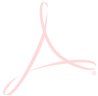 .................................................	.................................................  Markéta Veverková, na základě pověření 	Bc. Petr Smoleň, ředitel organizace Obchodník	Zákazník  „podepsáno elektronicky“	„podepsáno elektronicky“  Stránka 6 z 9 ČÍSLO SMLOUVY OBCHODNÍKA: E003131 – E003136, E003463, E003464 	Příloha č. 1aa ZD ČÍSLO SMLOUVY ZÁKAZNÍKA:	  Příloha č. 2  Cena elektřiny Stránka 7 z 9 ČÍSLO SMLOUVY OBCHODNÍKA: E003131 – E003136, E003463, E003464 	Příloha č. 1aa ZD ČÍSLO SMLOUVY ZÁKAZNÍKA:	  Příloha č. 4  Kontakty a kontaktní osoby oprávněné k jednání pro naplnění Smlouvy   Kontaktní osoby za Obchodníka: Stránka 8 z 9 ČÍSLO SMLOUVY OBCHODNÍKA: E003131 – E003136, E003463, E003464 	Příloha č. 1aa ZD ČÍSLO SMLOUVY ZÁKAZNÍKA:	  Kontaktní osoby za Zákazníka: Stránka 9 z 9 Příloha č. 3 - seznam odběrných míst z nízkého napětí ČÍSLO SMLOUVY OBCHODNÍKA: E003131 – E003136, E003463, E003464	Příloha č. 2a ZD ČÍSLO SMLOUVY ZÁKAZNÍKA:   Příloha č. 1 Smlouvy o sdružených službách dodávky  elektřiny  Obchodní podmínky pro dodávky elektřiny ze sítí NN  I. Obecná ustanovení  1.   Obchodní podmínky sdružených služeb dodávky elektřiny (dále jen „OPD“) upravují obchodní a technické podmínky dodávky elektřiny a zajištění distribuce elektřiny a systémových služeb. OPD jsou nedílnou součástí Smlouvy o sdružených službách dodávky elektřiny uzavřené mezi Zákazníkem a Obchodníkem (dále jen „Smlouva“).  2.   Terminologie a odborné názvy používané v OPD a Smlouvě vycházejí zejména z pojmů definovaných v zákoně č. 458/2000 Sb., energetický zákon, v platném znění a souvisejících právních předpisech (dále jen „energetický zákon“).  3.   Definice pojmů. Pro účely Smlouvy mají níže uvedené pojmy následující význam:  "Kč" = české koruny 	  "ČNB" = Česká národní banka  "Distribuce elektřiny" = doprava elektřiny distribuční soustavou  "DPH" = daň z přidané hodnoty dle Zákona o DPH č. 235/2004 Sb., v platném znění.  "EAN OPM" = 18místný číselný kód sloužící jednoznačné identifikaci odběrného předacího místa (Europen Article Number)  "Energetický zákon" = zákon č. 458/2000 Sb., v platném znění.  "ERÚ" = Energetický regulační úřad.  "Insolvenční zákon" = zákon č. 182/2006 Sb., v platném znění.  "Občanská zákoník" = zákon č. 89/2012 Sb., v platném znění.  "OM" = odběrné místo, odběrné energetické zařízení Zákazníka, do kterého se uskutečňuje dodávka elektřiny a jehož odběr je měřen měřícím zařízením PDS.   "OTE" = operátor trhu s energiemi, OTE, a.s. IČ 26463318.  "OSŘ" = zákon č. 99/1963 Sb., Občanský soudní řád v platném znění.  "Ovládající osoba" = osoba ve smyslu § 74 zákona č. 90/2012 S., o obchodních korporacích.  "PDS" = provozovatel distribuční soustavy, který je držitelem licence na distribuci elektřiny.  "PPDS" = pravidla pro provozování distribuční soustavy regionálního distributora schválené ERÚ.  "Předávací místo" = místo předání a převzetí elektřiny dohodnuté ve smlouvě o připojení mezi Zákazníkem a PDS.  "Stavy nouze" = omezení nebo přerušení dodávek energie na celém území České republiky, nebo její části z důvodů a způsobem uvedeným v Energetickém zákoně a v prováděcím předpise "Vyhláška č. 80/2010 Sb."   "Sdružené služby" = sdružené služby dodávky elektřiny, tzn. dodání sjednaného množství silové elektřiny a převzetí odpovědnosti za odchylku a zajištění distribuce elektřiny a systémových služeb do OM Zákazníka.  "SMO" = Statutární město Ostrava (IČO: 00845451), zastoupené Magistrátem města Ostravy.  "Systémové služby" = činnosti provozovatele přenosové soustavy a provozovatelů distribučních soustav pro zajištění spolehlivého provozu elektrizační soustavy České republiky.  "NN" = nízké napětí (do 1 kV).  "Vyhláška 359/2020" = vyhláška MPO o měření elektřiny v platném znění.  "Vyhláška 540/2005" = vyhláška ERÚ č. 540/2005 Sb. o kvalitě dodávek elektřiny a souvisejících služeb v elektroenergetice, v platném znění.  "Vyhláška 408/2015" = vyhláška ERÚ č. 408/2015 Sb. o pravidlech trhu s elektřinou, v platném znění.  "Vyhláška 16/2016" = vyhláška ERÚ č. 16/2016 Sb. o podmínkách připojení k elektrizační soustavě, v platném znění.  
"Vyhláška 70/2016" = vyhláška ERÚ č. 70//2016 Sb. o vyúčtování dodávek a souvisejících služeb v energetických odvětvích v platném znění.  "Zákon o cenách" = zákon č. 265/1991 Sb., v platném znění.  
"Zákon o účetnictví" = zákon č. 563/1991 Sb., v platném znění  Stránka 1 ze 8 ČÍSLO SMLOUVY OBCHODNÍKA: E003131 – E003136, E003463, E003464	Příloha č. 2a ZD ČÍSLO SMLOUVY ZÁKAZNÍKA:   II. Povinnosti Obchodníka  1.   Obchodník se zavazuje dodávat Zákazníkovi elektřinu v rozsahu a za podmínek dohodnutých ve Smlouvě a OPD do odběrných míst Zákazníka vymezených ve Smlouvě (dále jen "OM") v kvalitě podle příslušných právních předpisů. Nebylo-li množství dodávané elektřiny sjednáno přímo ve Smlouvě, považuje se za sjednané množství dodávek elektřiny skutečně dodané a odebrané množství v OM.  2.   K zajištění dodávky elektřiny Zákazníkovi uzavírá Obchodník s územně příslušným provozovatelem distribuční soustavy (dále jen „PDS“) Smlouvu o distribuci, a to za podmínek stanovených PDS a v rozsahu a kvalitě uvedené ve Smlouvě a OPD. Zákazník uděluje Obchodníkovi souhlas s uzavřením Smlouvy o distribuci elektřiny a zavazuje se poskytnout Obchodníkovi při jednání s příslušným PDS potřebnou součinnost. Zákazník se zavazuje řídit podmínkami distribuce příslušného PDS.  3.   Dodávka elektřiny dle Smlouvy je splněna přechodem elektřiny z distribuční soustavy příslušného PDS v předávacích místech. Předávací místa jsou ve smyslu příslušného právního předpisu místy předání a převzetí elektřiny mezi Obchodníkem a Zákazníkem, ve kterých dochází k přechodu veškerých vlastnických práv k dodané elektřině prostých jakýchkoli nároků třetích osob a k přechodu nebezpečí škody.  4.   Obchodník se zavazuje převzít závazek Zákazníka odebrat elektřinu z elektrizační soustavy a nést plnou odpovědnost za odchylku Zákazníka, pokud se tato odchylka vztahuje k OM, to vše za podmínky, že Zákazník nebude mít po dobu trvání smluvního vztahu upraveného Smlouvou více obchodních partnerů pro dodávky elektřiny do OM.  5.   Obchodník započne s dodávkou elektřiny na základě smlouvy o distribuci elektřiny uzavřené s příslušným PDS nejpozději ve lhůtě stanovené v souladu s právními předpisy, pokud Zákazník splnil všechny podmínky pro zahájení dodávky elektřiny podle příslušných právních předpisů a podle Smlouvy. Smluvní strany se také mohou dohodnout na jiné době započetí dodávky elektřiny pro jednotlivá OM.  6.   Pokud Obchodník nezahájí plnění dodávky ve sjednaném termínu nebo v průběhu plnění smluvního vztahu ukončí plnění dodávek z důvodů překážek na straně Obchodníka, je povinen zaplatit Zákazníkovi smluvní pokutu ve výši součinu nedodaného množství elektřiny a jednotkové ceny stanovené jako rozdíl mezi maximální cenou náhradní dodávky stanovenou "dodavatelem poslední instance" a cenou za silovou elektřinu stanovenou ve Smlouvě. Úhradou této smluvní pokuty není dotčeno ani omezeno právo Zákazníka na náhradu škody. Zákazník může v takovém případě odstoupit od Smlouvy postupem dle čl. VIII. odst. 4. těchto OPD.  7.   Není-li možné zahájit dodávku z důvodů překážek na straně Zákazníka, jiného dodavatele elektřiny nebo PDS, nejedná se o porušení povinnosti Obchodníka a Obchodník je oprávněn od Smlouvy odstoupit dle podmínek uvedených v čl. VIII. odst. 3. těchto OPD.  8.   Nedojde-li k zahájení dodávky z důvodu neprovedení registrace změny dodavatele v systému operátora trhu OTE, pro překážky na straně Zákazníka a Obchodník od Smlouvy neodstoupí, je Obchodník oprávněn v nejbližším možném termínu učinit potřebné úkony pro ukončení smluvních vztahů s předchozím dodavatelem Zákazníka a provedení registrace změny dodavatele v systému operátora trhu OTE. V případě nečinnosti Obchodníka je Zákazník oprávněn od Smlouvy odstoupit.  9.   Obchodník neposkytuje distribuci elektřiny, pouze jako obchodník s elektřinou zajišťuje uzavření Smlouvy o distribuci pro Odběrné místo Zákazníka s příslušným PDS. Obchodník tudíž není odpovědný za úroveň distribuce a systémových služeb poskytovaných příslušným PDS, včetně škod z této činnosti vzniklých, pokud byla řádně uzavřena Smlouva o distribuci s příslušným PDS. Standardy distribuce elektřiny jsou stanoveny ve vyhlášce č. 540/2005 Sb. Pokud standarty distribuce elektřiny stanovené touto vyhláškou nejsou dodrženy, je Zákazník oprávněn po příslušném PDS požadovat náhradu postupem a ve výši stanovené vyhláškou č. 540/2005 Sb. Požadavek na dodržení standardu distribuce a náhradu za jeho nedodržení je Zákazník oprávněn uplatnit u Obchodníka a ten poskytne Zákazníkovi potřebnou součinnost při vymáhání plnění po příslušném PDS.   10. Obchodník určí pro zajištění plynulého smluvního vztahu „Obchodního manažera“ jako stálou kontaktní osobu vybavenou příslušnými pravomocemi, která vstupuje do vzájemného obchodního vztahu jako spolehlivý komunikační partner a poradce v řešení otázek spojených s dodávkou a užitím elektrické energie. Zákazníkovi bude přidělen jeden konkrétní pracovník, který s ním bude v kontaktu, a díky němuž bude možné pružně reagovat na potřeby a požadavky, případně řešit vzniklé problémy. Obchodní manažer bude řešit i vztah k PDS.  11. Obchodník zajistí pro Zákazníka (mimo SMO, kdy podmínky pro zabezpečený zákaznický portál jsou řešeny v čl. 12.) služby zabezpečeného zákaznického portálu minimálně v následujícím rozsahu a podmínek:  Zákaznický portál je zabezpečená internetová aplikace dostupná na internetových stránkách Obchodníka, která je komunikační platformou mezi Obchodníkem a Zákazníkem, na jejímž základě jsou prostřednictvím aktuálně dostupných funkcí Zákazníkovi zpřístupňovány určité informace týkající se plnění souvisejícího se Smlouvou, a prostřednictvím které je Zákazník oprávněn určitým způsobem disponovat a měnit závazkový vztah ze Smlouvy. Užití Zákaznického portálu není zpoplatněno.  Požádá-li Zákazník Obchodníka o zřízení Zákazníkova účtu (dále jen „Účet“) na Zákaznickém portálu, Obchodník předá Zákazníkovi nejpozději do 5 kalendářních dní buď osobně, nebo způsobem dohodnutým ve Smlouvě přihlašovací kódy k účtu a případně též jiné údaje, na základě kterých bude Zákazník moci aktivovat na internetových stránkách Obchodníka svůj účet.  Zákaznický portál poskytuje Zákazníkovi následující funkce:  a)   informativní povahy, které Zákazníkovi zpřístupňují údaje týkající se plnění Smlouvy, a to například:  aa) smluvní a kontaktní údaje Zákazníka,   ab) fakturační údaje,   ac) údaje týkající se odběrného místa/odběrných míst,  b)   oznamovací povahy, které Zákazníkovi umožňují oznamovat Obchodníkovi změny údajů uvedených ve Smlouvě, které nemají vliv na její změny, například změny:  
bb) zasílacích adres,  bc) bankovních spojení,  Stránka 2 ze 8 ČÍSLO SMLOUVY OBCHODNÍKA: E003131 – E003136, E003463, E003464	Příloha č. 2a ZD ČÍSLO SMLOUVY ZÁKAZNÍKA:   bd) e-mailu,  c)   Elektronická fakturace  Zákazník může na Zákaznickém portálu zažádat o aktivaci služby elektronické fakturace, na jejímž základě budou veškeré následně vystavené faktury doručovány Zákazníkovi jejich uložením ve formátu PDF na jeho Účtu v Zákaznickém portálu a současně zasílány na emailovou adresu Zákazníka, namísto zasílání prostřednictvím provozovatele poštovních služeb, pokud se ve Smlouvě a v těchto OPD nedohodnou obě smluvní strany jinak.  Obchodník  je  oprávněn  podmínit  přihlašování  na  Účet,  navrhování  změn  Smlouvy  či  aktivaci  některých  služeb Zákaznického portálu zasláním SMS zprávy s ověřovacím kódem, který bude nutné pro tyto účely do Zákaznického portálu zadat či jiným vhodným způsobem ověřovat totožnost Zákazníka. Obchodník je také oprávněn požadovat po Zákazníkovi pro tyto účely doložení úředních dokladů, považuje-li to pro dané jednání za potřebné.  Obchodník je povinen technicky zabezpečit ochranu a důvěrnost údajů obsažených na Účtech Zákaznického portálu. Zákazník je povinen zabezpečit přihlašovací údaje k Účtu a datové nosiče, na nichž jsou tyto údaje a veškeré s nimi související údaje uloženy takovým způsobem, aby nemohly být zneužity neoprávněnými osobami. Za tímto účelem Zákazník učiní veškerá nezbytná opatření, která lze po něm rozumně požadovat. Obchodník neodpovídá za zneužití přihlašovacích údajů k Účtu neoprávněnou osobou. Jakmile se Zákazník dozví o zneužití nebo o možnosti zneužití jeho přihlašovacích údajů, je tuto skutečnost povinen okamžitě nahlásit Obchodníkovi.  Dojde-li k zániku Smlouvy, Zákazník bude moci Zákaznický portál užívat ještě 12 měsíců od zániku Smlouvy. Zákazník může kdykoliv používání Zákaznického portálu ukončit, je však povinen tuto skutečnost bez zbytečného odkladu písemně oznámit Obchodníkovi.  Nebude-li Zákazníkovi umožněn přístup do Zákaznického portálu Obchodníka dle vymezení v odst. 11 tohoto článku, má Zákazník nárok na smluvní pokutu ve výši 500 Kč za každý kalendářní den, kdy mu nebyl takový přístup umožněn, pokud se nejedná o plánované odstávky Zákaznického portálu z důvodů údržby systému, vyšší moci apod. Úhradou této smluvní pokuty není dotčeno právo Zákazníka na náhradu škody.  12.  Obchodník zajistí pro SMO služby centrálního přístupu do zabezpečeného zákaznického portálu, pomocí kterého bude mít SMO přístup k informacím mezi Obchodníkem a všemi Zákazníky, se kterými byla na základě výsledku zadávacího řízení veřejné zakázky „Dodávky elektrické energie pro statutární město Ostrava a městské organizace na rok 2024“ uzavřena Smlouva. Tento portál bude splňovat následující požadavky:  Zákaznický portál je zabezpečená internetová aplikace dostupná na internetových stránkách Obchodníka, kde budou SMO  zpřístupňovány  informace  týkající  se  plnění  souvisejícího  se  Smlouvami  uzavřenými  mezi  Obchodníkem  a jednotlivými Zákazníky. Užití Zákaznického portálu není zpoplatněno.  Požádá-li SMO o zřízení samostatného účtu (dále jen „Účet“) na Zákaznickém portálu, Obchodník předá SMO nejpozději 
do 5 kalendářních dní buď osobně, nebo jiným způsobem na základě společné dohody, přihlašovací kódy k účtu a případně též jiné údaje, na základě kterých, bude SMO moci aktivovat na internetových stránkách Obchodníka svůj účet. Zákaznický portál poskytuje SMO následující funkce:  a) 	Informativní povahy, které SMO zpřístupňují údaje týkající se plnění Smluv uzavřených mezi Obchodníkem a jednotlivými Zákazníky, a to například:  aa) údaje týkající se odběrného místa/odběrných míst v rozsahu fakturačních údajů dle Vyhlášky č. 70/2016 Sb. s možností exportu takových údajů jednotlivě pro každého Zákazníka/souhrnně pro všechny Zákazníky.  b) 	Přehled fakturace  SMO může na Zákaznickém portálu zobrazit přehled fakturace, mezi Obchodníkem a Zákazníky. Současně má možnost po provedeném vyúčtování ze strany Obchodníka exportovat údaje o uhrazených platbách jednotlivě pro každého Zákazníka/souhrnně pro všechny Zákazníky.  Obchodník je povinen technicky zabezpečit ochranu a důvěrnost údajů obsažených na Účtech Zákaznického portálu. SMO je povinno zabezpečit přihlašovací údaje k Účtu a datové nosiče, na nichž jsou tyto údaje a veškeré s nimi související údaje uloženy takovým způsobem, aby nemohly být zneužity neoprávněnými osobami. Za tímto účelem SMO učiní veškerá nezbytná opatření, která lze po něm rozumně požadovat. Obchodník neodpovídá za zneužití přihlašovacích údajů k Účtu neoprávněnou osobou. Jakmile se SMO dozví o zneužití nebo o možnosti zneužití jeho přihlašovacích údajů, je tuto skutečnost povinen okamžitě nahlásit Obchodníkovi.  Dojde-li k zániku Smlouvy, SMO bude moci Zákaznický portál užívat ještě 12 měsíců od zániku Smlouvy.  Nebude-li SMO umožněn přístup do Zákaznického portálu Obchodníka dle vymezení v odst. 12 tohoto článku, má SMO nárok na smluvní pokutu ve výši 500 Kč za každý kalendářní den, kdy mu nebyl takový přístup umožněn, pokud se nejedná o plánované odstávky Zákaznického portálu z důvodů údržby systému, vyšší moci apod. Úhradou této smluvní pokuty není dotčeno právo Zákazníka na náhradu škody  III. Povinnosti Zákazníka  1.   Zákazník se zavazuje elektřinu dodávanou ze strany Obchodníka odebírat a za dodávky elektřiny platit cenu ve výši stanovené na základě Smlouvy a OPD.  2.   Zákazník  se  zavazuje  zaplatit  Obchodníkovi  za  distribuci  elektřiny  cenu  stanovenou  příslušným  právním  předpisem („regulovaná cena“) ve výši podle platného cenového rozhodnutí Energetického regulačního úřadu („ERÚ“).  Stránka 3 ze 8 ČÍSLO SMLOUVY OBCHODNÍKA: E003131 – E003136, E003463, E003464	Příloha č. 2a ZD ČÍSLO SMLOUVY ZÁKAZNÍKA:   3.   Zákazník je povinen zajistit připojení svých OM k distribuční soustavě příslušného PDS způsobem a v souladu s Energetickým zákonem. Uzavření smlouvy o připojení je podmínkou pro zajištění distribuce elektřiny a souvisejících služeb dodávky ze strany Obchodníka.  4.   Zákazník je povinen ukončit ke dni zahájení dodávky dle Smlouvy účinnost všech stávajících smluv, které má uzavřeny s obchodníky s elektřinou nebo výrobci elektřiny pro dodávky a distribuci elektřiny do OM. Zákazník je povinen po dobu trvání Smlouvy nebýt účastníkem smluvních vztahů s jiným dodavatelem nebo obchodníkem s elektřinou, jejichž předmětem by byla dodávka elektřiny do OM. To se netýká smluv, jejichž předmětem je dodávka elektřiny z OM do distribuční soustavy. Porušení povinnosti Zákazníka dle tohoto odstavce je považováno za podstatné porušení Smlouvy a Obchodník je v takovém případě oprávněn od Smlouvy odstoupit dle podmínek uvedených v čl. VIII. odst. 3. OPD.  5.   Zákazník je povinný poskytnout Obchodníkovi potřebnou součinnost k ukončení smluvních vztahů s předchozím dodavatelem elektřiny Zákazníka a k provedení registrace změny dodavatele v systému operátora trhu OTE.  6.   Zákazník se zavazuje nepřekročit sjednaný rezervovaný příkon (hodnotu hl. jističe v A) sjednaný smlouvou o připojení s příslušným PDS. Překročí-li Zákazník hodnotu rezervovaného příkonu, odpovídá za škody vzniklé v souvislosti s takovým překročením.  7.   O změnu produktu/distribuční sazby může Zákazník požádat v souladu s podmínkami PDS prostřednictvím Obchodníka.  IV. Měření dodávek elektřiny  1.   Pro vyhodnocení dodávek elektřiny jsou podkladem odečty měřicího zařízení v OM prováděné příslušným PDS na základě a v souladu s Energetickým zákonem.  2.   Měření dodávek elektřiny dle Smlouvy a předávání skutečných naměřených hodnot OTE za účelem vyhodnocení odchylek zajišťuje příslušný PDS na základě a v souladu s Energetickým zákonem.  3.   Měření dodávek elektřiny je možné i na základě samoodečtu Zákazníkem za jiné období, než je období ukončené řádným odečtem elektřiny provedeném PDS. V tomto případě Obchodník provede mimořádnou fakturaci za předpokladu, že Zákazník dodá samoodečet Obchodníkovi dohodnutým způsobem a v dohodnutém formátu nejpozději do 24.00 hodin druhého pracovního dne po skončení posledního kalendářního měsíce v období, pro které bude mimořádná fakturace dohodnuta. Pokud tento termín nebude dodržen, není Obchodník povinen vystavit fakturu za jiné než řádné odečtové období prováděné PDS.  4.   Zákazník je povinen závady na měřicích zařízeních, včetně porušení zajištění proti neoprávněné manipulaci, které zjistí, neprodleně oznámit Obchodníkovi a příslušnému PDS. Jakýkoliv zásah do měřicího zařízení příslušného PDS je nepřípustný.  5.   Zákazník se zavazuje umožnit příslušnému zaměstnanci PDS nebo Obchodníka přístup k měřicímu zařízení a neměřeným částem odběrného elektrického zařízení za účelem provedení kontroly, odečtu, údržby, výměny či odebrání. Způsob přístupu k měřicímu zařízení vyplývá z jeho umístění.  6.   Pravidelné odečty měřicího zařízení pro účely vyhodnocení a vyúčtování dodávek a odběru elektřiny provádí příslušný PDS podle platných právních předpisů.  7.   Bude-li mít Zákazník pochybnosti o správnosti hodnot pro vyúčtování odběru elektřiny, nebo zjistí-li na měřícím zařízení závadu, je povinen toto neprodleně oznámit Obchodníkovi. Postup pro přezkoušení měření, náhradu nákladů s ním spojených je upraven § 49 Energetického zákona. V případě, že naměřené hodnoty budou chybné, nebo budou některé z nich chybět, postupuje PDS při stanovení náhradních hodnot dle Vyhlášky č.  359/2020 Sb.   V. Cena a platební podmínky  1.   Dodávky elektřiny a zajištění distribuce a souvisejících služeb dle Smlouvy, jakož i další případné poplatky dle Smlouvy, hradí Zákazník, který není plátce DPH, na základě platebního předpisu (dále jen „faktura“) a Zákazník, který je plátcem DPH, na základě daňového dokladu vystaveného podle příslušného právního předpisu (dále jen „faktura“). Fakturační období je vymezeno odečty měřicího zařízení na OM, Vyhláškou č. 408/2015 Sb. a Vyhláškou č. 70/2016 Sb. Faktura bude vystavena vždy po skončení příslušného fakturačního období. Datum uskutečnění zdanitelného plnění je den zjištění skutečné spotřeby.  2.   Platby budou provedeny na číslo bankovního účtu uvedené Obchodníkem ve faktuře, bez ohledu na číslo účtu uvedené v záhlaví Smlouvy. Účet musí být veden v tuzemsku a musí umožňovat dálkový přístup podle ust. § 96 zákona o DPH. Všechny částky poukazované v Kč vzájemně Smluvními stranami na základě Smlouvy musí být prosté jakýchkoliv bankovních poplatků nebo jiných nákladů spojených s převodem na jejich účty.  3.   Zákazník se zavazuje hradit Obchodníkovi převodním příkazem měsíčně zálohové platby za dodávku elektřiny, a to ve výši:  a)   1/12 z předpokládané roční spotřeby dle sjednaného zálohového kalendáře u OM s měřením typu "C" ve smyslu Vyhl. č. 359/2020 Sb.  b)   100% z předpokládané měsíční spotřeby dle sjednaného zálohového kalendáře u OM s měřením jiným než typu "C" ve smyslu Vyhl. č. 359/2020 Sb.   na základě platebního předpisu záloh pro všechna odběrná místa Zákazníka s přiloženým rozpisem odběrných míst. Měsíční zálohy jsou splatné v jedné splátce nejdříve k 15. dni příslušného kalendářního měsíce. Pro Zákazníka, který je plátcem DPH a nespadá do režimu přenesení daňové povinnosti, slouží jako daňový doklad platební předpis záloh, odpočet daně na základě tohoto daňového dokladu lze uplatnit pouze v případě uhrazení částky předepsané v platebním předpisu záloh.  V případě požadavku Zákazníka na vystavení platebních předpisů záloh členěných do skupin odběrných míst, zajistí Obchodník rozpis záloh dle požadavku Zákazníka, který bude upřesněn ve Smlouvě  4.   Uhrazená záloha se odečte v následujícím vyúčtování za příslušné fakturační období. Rozdíl mezi zálohou a skutečnou cenou dodávky se vyrovná na základě vystavené faktury s tím, že doplatek Zákazník uhradí v předepsaném termínu splatnosti a případné přeplatky vrátí Obchodník na bankovní účet Zákazníka ve lhůtě do 20 kalendářních dnů po skončení fakturačního období, v němž se dodávka realizovala.   5.   Výše zálohy na období do prvního vyúčtování dle Smlouvy se stanoví s ohledem na instalované spotřebiče v OM a sjednanou jmenovitou proudovou hodnotu hlavního jističe před měřicím zařízením. Výše zálohy pro další období se stanoví podle skutečně Stránka 4 ze 8 ČÍSLO SMLOUVY OBCHODNÍKA: E003131 – E003136, E003463, E003464	Příloha č. 2a ZD ČÍSLO SMLOUVY ZÁKAZNÍKA:   dosažených hodnot dodávek elektřiny v období do prvního vyúčtování. Zákazník bude s výší záloh pro další fakturační období seznámen  na  faktuře  nebo  v  zálohovém  kalendáři  zaslaném  nejpozději  do  konce  kalendářního  měsíce  předcházejícího příslušnému fakturačnímu období.  6.   Platby za dodávky elektrické energie, distribuce a souvisejících služeb, uhradí Zákazník převodním příkazem na základě vystaveného daňového dokladu – faktury vystavené Obchodníkem s přiloženým vyúčtováním jednotlivých OM v rozsahu dle Vyhlášky č. 70/2016 Sb. Obchodník vystaví faktury ve lhůtě do 15 kalendářních dnů ode dne uskutečnění zdanitelného plnění. Faktura musí dále obsahovat:  a)   náležitosti daňového dokladu dle § 29 Zákona o DPH;  
b)   bankovní spojení Obchodníka;  c)   registrační číslo Smlouvy;  d)   cenové údaje v souladu se Smlouvou.  e)   přehled zaplacených záloh zahrnutých do faktury;  f) 	detail spotřeby jednotlivých odběrných míst.  Vystavené faktury budou zaslány v elektronické podobě e-mailem nebo prostřednictvím datové schránky Zákazníka na dohodnuté adresy, nedohodnou-li se Smluvní strany jinak.  7.   Obchodník provede bezplatné mimořádné vyúčtování k 31.12. kalendářního roku, nebo po ukončení dodávek dle Smlouvy, na základě samoodečtu provedeném Zákazníkem ve smyslu čl. IV. odst. 3. těchto OPD a ve smyslu ust. § 15 odst. 2. Vyhlášky č. 70/2016 Sb. Toto vyúčtování je Obchodník povinen provést do 30 dnů po skončení kalendářního roku nebo po ukončení dodávek dle Smlouvy. V případě, že nebude proveden ve stanoveném termínu samoodečet, provede vyúčtování na základě předpokládané spotřeby (výpočet dle platné legislativy). Toto ustanovení platí i pro případ, že Obchodník ukončí dodávky z důvodu odstoupení od Smlouvy jedné ze Smluvních stran, nebo při ztrátě licence k obchodu s elektřinou, nebo pokud Obchodník pozbyde možnost plnit dodávky elektřiny dle Smlouvy.  8.   Pokud o to Zákazník požádá, tak Obchodník provede mimořádné vyúčtování na základě samoodečtu provedeném  Zákazníkem. Za mimořádné vyúčtování si může Obchodník účtovat cenovou přirážku ve výši max. 80 Kč bez DPH za 1 fakturu.  9.   Faktury jsou splatné do 30 dnů ode dne doručení faktury Zákazníkovi. Dnem zaplacení se rozumí den připsání platby na účet Obchodníka. Připadne-li poslední den lhůty pro zaplacení faktury na den pracovního klidu, je posledním dnem lhůty pro zaplacení faktury první následující pracovní den.   10. V případě prodlení Obchodníka s vystavením zúčtovací faktury Zákazníkovi ve lhůtě dle čl. V. odst. 6. a 7. OPD, či s uhrazením přeplatku Zákazníkovi ve lhůtě dle čl. V. odst. 4. OPD, je Obchodník povinen zaplatit Zákazníkovi smluvní pokutu ve výši 200,- Kč za každé dotčené odběrné místo a každý započatý den prodlení. Zaplacením smluvní pokuty není dotčeno právo Zákazníka požadovat náhradu škody způsobené porušením povinnosti, na kterou se smluvní pokuta vztahuje, a to i ve výši přesahující smluvní pokutu. Obchodník výslovně prohlašuje, že je s výší smluvní pokuty srozuměn a považuje ji za zcela přiměřenou vzhledem ke svému závazku.   11. Vzniknou-li chyby nebo omyly při vyúčtování elektřiny nesprávným odečtem, použitím nesprávné sazby, početní chybou apod., mají Zákazník a Obchodník nárok na vyrovnání nesprávně vyúčtovaných částek. V případě chybného vyúčtování dodávky elektřiny uplatní Zákazník písemně reklamaci u Obchodníka do 30 dnů ode dne doručení faktury, jinak se má zato, že údaje ve vystavené faktuře jsou správné. K reklamacím uplatněným později nemusí Obchodník přihlížet. Uplatněná reklamace nemá odkladný účinek na splatnost vyúčtování. Pokud se jedná o reklamaci vyúčtování dodávky elektřiny, Obchodník reklamaci přezkoumá a písemně podá Zákazníkovi do 15 kalendářních dnů ode dne doručení reklamace zprávu o vyřízení reklamace. Je- li na základě reklamace vystaven opravný daňový doklad (opravná faktura), považuje se současně za informaci o výsledku reklamace. Pokud je reklamace Zákazníka shledána jako oprávněná, je Obchodník povinen ve lhůtě 30 dnů od doručení reklamace vypořádat rozdíly v platbách Zákazníka. Pokud se jedná o reklamaci vyúčtování platby za distribuci elektřiny, je Obchodník povinen do 15 kalendářních dnů ode dne obdržení reklamace Zákazníka vyúčtování platby za distribuci elektřiny reklamovat u příslušného PDS. Po dobu, po kterou reklamaci vyřizuje příslušný PDS, lhůty pro vyřízení reklamace a vypořádání rozdílu v platbách ze strany Obchodníka neběží. Pokud Obchodník v uvedených lhůtách reklamaci Zákazníka nevyřídí, je Zákazník oprávněn požadovat po Obchodníkovi náhradu za nedodržení standardu postupem dle vyhlášky č. 540/2005 Sb.  12. Platby se provádějí v měně Kč, pokud se smluvní strany nedohodnou jinak. Bezhotovostní platby se provádějí z bankovních účtů vedených v Kč u peněžních ústavů působících na území České republiky. Pokud Zákazník poukáže platbu s nesprávným variabilním či konstantním symbolem nebo ji poukáže s jiným bankovním spojením, než je uvedeno na faktuře, může mu Obchodník platbu vrátit a účtovat příslušný úrok z prodlení splatné pohledávky až do obdržení správně umístěné platby.  13. Nastane-li prodlení s úhradou kterékoli splatné pohledávky vyplývající ze smluvních vztahů a poskytnutých služeb dle Smlouvy, je Smluvní strana (dlužník), která je v prodlení, povinna zaplatit druhé Smluvní straně (věřiteli) zákonný úrok z prodlení ve výši stanovené příslušným obecně závazným právním předpisem.  14. Obchodník má právo účtovat Zákazníkovi náklady za úkony spojené s plněním Smlouvy, které budou vyvolány Zákazníkem nebo za úkony, které vznikly z důvodů na jeho straně (zejména náklady spojené s přerušením a obnovením dodávky elektřiny v případě neoprávněného odběru).  15. Zákazník je povinen sdělit Obchodníkovi, zda je současně rovněž výrobcem elektřiny, a pokud ano, výrobcem které kategorie. Zákazník tuto skutečnost uvede v seznamu odběrných míst, který je Přílohou č. 3 Smlouvy. Pokud Zákazník Obchodníkovi nesdělí výše uvedené údaje dle skutečného stavu, nenese Obchodník odpovědnost za nesprávné vyúčtování ceny za distribuci elektřiny a následnou potřebu opravy účetních dokladů.  16. Smluvní strany prohlašují, že nesplnění povinnosti kterékoliv platby podle předchozích ustanovení čl. V. ani po písemné výzvě k zaplacení, budou považovat za podstatné porušení této Smlouvy; tato písemná výzva může obsahovat upozornění Zákazníka na postup Obchodníka podle čl. VII. OPD; nesplní-li ani opakovaně písemné výzvy Obchodníka Zákazníkovi k zaplacení dlužné částky opravňuje Obchodníka k postupu podle čl. VIII. odst. 3.a) OPD.   VI. Regulace odběru elektřiny Stránka 5 ze 8 ČÍSLO SMLOUVY OBCHODNÍKA: E003131 – E003136, E003463, E003464	Příloha č. 2a ZD ČÍSLO SMLOUVY ZÁKAZNÍKA:   1.   Pro řešení důsledků živelných událostí, opatření státních orgánů za nouzového stavu, stavu ohrožení státu nebo válečného stavu, havárií na zařízeních pro výrobu, přenos a distribuci elektřiny, smogové situace, teroristického činu a dalších vymezených událostí, je PDS v souladu s platnými právními předpisy povinen usměrňovat spotřebu elektřiny a vyhlašovat regulační opatření. Vyhlášení regulace je závazné pro všechny účastníky trhu s elektřinou.  2.   OM s hodnotou hlavního jističe před elektroměrem 200 A a vyšší se stanovuje bezpečnostní minimum. Bezpečnostním minimem se rozumí nejnižší hodnota odebíraného výkonu, která je po ukončení výroby nezbytně nutná pro zajištění bezpečnosti technologie odběrného zařízení, vlivu na okolní prostředí a obsluhujících pracovníků. Tito zákazníci jsou povinni dle platných předpisů provést soupis jednotlivých spotřebičů a rozbor jejich bezpečnostního a technologického minima spotřeby a takto zjištěné bezpečnostní minimum uvést ve Smlouvě. Pokud Zákazník ve Smlouvě hodnotu bezpečnostního minima nevyplní, platí, že hodnota bezpečnostního minima se rovná nule.  3.   Zákazník je povinen sledovat pravidelná hlášení o energetické situaci v hromadných sdělovacích prostředcích a v souladu s Energetickým zákonem je povinen se jimi řídit.  4.   Zákazník je povinen řídit se pokyny Obchodníka nebo příslušného PDS či provozovatele přenosové soustavy k regulaci odběru elektřiny a strpět jejich oprávnění k provedení omezení nebo přerušení dodávek elektřiny v případech stavu nouze a předcházení stavu nouze.  VII. Omezení a přerušení dodávek elektřiny  1.   Obchodník nebo příslušný PDS mají právo omezit nebo přerušit v nezbytném rozsahu dodávky elektřiny v OM v případech stanovených Energetickým zákonem, zejména při neoprávněném odběru.  2.   Obchodník je oprávněn z důvodu neplacení ceny za sdružené služby nebo záloh na sdružené služby dodávky elektřiny ukončit nebo přerušit dodávku elektřiny v OM, pro která je uzavřena Smlouva, jestliže Zákazník:  a)   opakovaně nedodrží smluvený způsob platby za odebranou elektřinu včetně záloh;  b)   neplní platební povinnosti vyplývající z výsledků vyhodnocení a zúčtování skutečného odběru.  3.   Omezením nebo přerušením dodávek elektřiny v těchto případech nevzniká Zákazníkovi právo na náhradu škody a ušlého zisku vůči Obchodníkovi nebo příslušném PDS. To neplatí, nesplní-li Obchodník nebo příslušný PDS své zákonné povinnosti. Zákazník je povinen nahradit Obchodníkovi a PDS náklady vynaložené na přerušení a obnovení dodávky elektřiny z důvodu svého prodlení se splněním závazku a náklady spojené s vymáháním pohledávky.  VIII. Ukončení Smlouvy a dodávky elektřiny  1.   Smlouva může být ukončena dohodou Smluvních stran, a to zejména v případech, kdy Zákazník fakticky ukončí odběr v OM (z důvodu stěhování, ukončení činnosti atd.).  2.   Účinnost Smlouvy, nebo její části v případě dodávky do více OM, skončí ukončením připojení OM místa k distribuční soustavě. 3.   Obchodník je oprávněn od Smlouvy odstoupit:  a)   v případě opakovaného podstatného porušení Smlouvy ze strany Zákazníka, zejména v případě, že Zákazník je v prodlení s placením za sdružené služby dodávky elektřiny déle než 30 dnů, a v dalších případech stanovených Smlouvou či OPD. Odstoupení je třeba učinit v písemné formě a doručit ho Zákazníkovi. Odstoupení je účinné 7. dnem, nebo později určeným dnem, po doručení oznámení o odstoupení Zákazníkovi.  b)   v případě, že se Zákazník dostane do úpadku ve smyslu ust. § 3 Insolvenčního zákona. Odstoupení je účinné dnem doručení písemného oznámení o odstoupení Zákazníkovi.  4.   Zákazník je oprávněn od Smlouvy odstoupit v případě podstatného porušení Smlouvy ze strany Obchodníka. Za podstatné porušení Smlouvy ze strany Obchodníka je považováno zejména omezení či přerušení dodávek elektřiny, nebo také v případě, kdy Obchodník ztratí způsobilost být subjektem zúčtování nebo nastane jiná událost, jenž může ohrozit i potencionálně budoucí dodávky Zákazníkovi nad rámec podmínek stanovených platnými právními předpisy a pravidly provozování distribuční soustavy PDS, nejedná-li se o přerušení dodávky elektřiny z důvodu vyšší moci. Odstoupení je účinné 7. dnem, nebo později určeným dnem, po doručení oznámení o odstoupení Obchodníkovi. Zákazník je oprávněn od Smlouvy odstoupit s okamžitou účinností rovněž v případě, že s Obchodníkem bude zahájeno insolvenční řízení.  5.   Pokud Zákazník trvale opustil OM a neukončil smluvní vztah s Obchodníkem, pak účinnost Smlouvy končí odebráním měřicího zařízení nebo zahájením dodávky elektřiny na základě smlouvy o dodávce elektřiny či smlouvy o sdružených službách dodávky elektřiny uzavřené s novým zákazníkem pro toto OM.  6.   Zákazník je povinen poskytnout Obchodníkovi nebo příslušnému PDS potřebnou součinnost při ukončení dodávek elektřiny realizovaných podle Smlouvy.  7.   Pro vyhodnocení dodávek elektřiny je rozhodující odečet měřicího zařízení v OM, příp. náhradní hodnoty stanovené podle podmínek příslušného PDS, k poslednímu dni dodávky elektřiny.  8.   V případě ukončení dodávek ze strany Obchodníka má Zákazník právo využít dodávky elektřiny od dodavatele poslední instance postupem podle § 12a Energetického zákona.  IX. Předcházení škodám, náhrada škod  1.   Každá Smluvní strana odpovídá za škodu způsobenou druhé Smluvní straně porušením povinnosti vyplývající ze Smlouvy. Smluvní strany jsou zbaveny odpovědnosti za částečné nebo úplné neplnění povinností daných Smlouvou, a to v případech Stránka 6 ze 8 ČÍSLO SMLOUVY OBCHODNÍKA: E003131 – E003136, E003463, E003464	Příloha č. 2a ZD ČÍSLO SMLOUVY ZÁKAZNÍKA:   stanovených zákonem, a dále v případech, kdy toto neplnění bylo výsledkem nějaké události nebo okolnosti způsobené vyšší mocí.  2.   Pro účely Smlouvy rozumí Smluvní strany pod pojmem „vyšší moc“ takovou mimořádnou a neodvratitelnou událost nebo okolnost, která nastala nezávisle na vůli Smluvní strany, která nemohla být při uzavření Smlouvy předvídána a jejíž následky brání Smluvní straně v úplném či částečném plnění závazků podle Smlouvy, jako například válka, teroristické akce, blokáda, sabotáž, požár velkého rozsahu, živelná pohroma, rozhodnutí státních orgánů s dopadem na plnění dle této Smlouvy, změny zákonů a jiných právních předpisů s dopadem na plnění dle Smlouvy či stavy nouze dle Energetického zákona.  3.   O vzniku situace vyšší moci a jejích bližších okolnostech uvědomí Smluvní strana odvolávající se na vyšší moc neprodleně druhou Smluvní stranu. Stejným způsobem bude druhá Smluvní strana informována o pominutí situace vyšší moci, a pokud bude o to požádána, předloží důvěryhodný důkaz o existenci této skutečnosti.  X. Důvěrnost a registr smluv  1.   Smluvní strany prohlašují, že veškeré ekonomické, finanční, technické, obchodní, právní, služební a společenské údaje a  informace, které vyplynou ze Smlouvy nebo při činnostech zajišťujících naplnění Smlouvy, budou považovat za společné  důvěrné informace. Za důvěrné informace dle věty předchozí se nepovažují informace nezbytné pro uveřejnění Smlouvy  v registru smluv dle odst. 6 a násl. tohoto článku.  2.   Smluvní strany se vzájemně zavazují, že tyto důvěrné informace budou chránit a utajovat před třetími osobami. Žádná ze  smluvních stran bez písemného souhlasu druhé smluvní strany neposkytne informace o obsahu této Smlouvy, s výjimkou  veřejně publikovaných informací nebo poskytovaných na základě povinnosti ustanovené obecně závazným právním předpisem  nebo smlouvy s OTE, a to ani v dílčím rozsahu třetí straně. Stejným způsobem budou strany chránit důvěrné informace a  skutečnosti tvořící obchodní tajemství třetí osoby, které byly touto třetí stranou některé ze smluvních stran poskytnuty se  svolením jejich dalšího užití. Závazek ochrany utajení trvá po celou dobu trvání skutečností tvořících obchodní tajemství nebo  trvání zájmu chránění důvěrných informací. Obchodník souhlasí s poskytováním informací Zákazníkem jemu podřízeným  organizacím zúčastněným na veřejné zakázce v roli pověřujících zadavatelů ve smyslu ust. § 9 zákona č. 134/2016 Sb., o  zadávání veřejných zakázek.  3.   Smluvní strany se zavazují chránit osobní údaje subjektu údajů v souladu se zákonem č. 110/2019 Sb., o zpracování  osobních údajů, v platném znění, a nařízením Evropského parlamentu a Rady (EU) 2016/679 ze dne 27. 4. 2016 o ochraně  fyzických osob v souvislosti se zpracováním osobních údajů a o volném pohybu těchto údajů a o zrušení směrnice 95/46/ES  (obecné nařízení o ochraně osobních údajů).   4.   Zákazník je oprávněn poskytovat důvěrné informace ovládající osobě (dle zákona o obchodních korporacích) a dále třetím  osobám, které Zákazník pověřil plněním kterýchkoli svých zákonných či smluvních povinností souvisejících s touto Smlouvou.  5.   Povinnost mlčenlivosti dle ustanovení tohoto článku Smlouvy se rovněž nevztahuje na informační povinnost vyplývající z  obecně platných právních předpisů.  6.   V případě, že Smlouva podléhá uveřejnění v registru smluv dle zákona č. 340/2015 Sb., o registru smluv, Smluvní strany se  dohodly, že Smlouvu bez zbytečného odkladu, nejpozději do 30 dnů od uzavření Smlouvy, uveřejní Zákazník. Při uveřejnění je  Zákazník povinen postupovat tak, aby nebyla ohrožena doba zahájení plnění ze Smlouvy, pokud si ji Smluvní strany sjednaly,  případně vyplývá-li z účelu Smlouvy. Pro uveřejnění opravy uveřejněné Smlouvy nebo metadat Smlouvy platí ustanovení tohoto  článku o uveřejnění přiměřeně.  7.   Smluvní strany se zavazují zajistit, aby ve Smlouvě k uveřejnění v registru smluv byly chráněny formou znečitelnění podpisy osob zastupujících Smluvní strany.  8.   Smluvní strany se dohodly, že Obchodník Zákazníkovi současně s návrhem Smlouvy zašle vyplněný registrační list  Smlouvy, ve kterém budou uvedena některá metadata určená k uveřejnění v registru smluv (zejména hodnota plnění). Zákazník je povinen uveřejnit metadata v souladu s registračním listem.  9.   Pro případ porušení některé z povinností sjednaných v čl. X. OPD, Smluvní strany sjednávají smluvní pokutu ve výši  10.000,- Kč za každé jednotlivé porušení, kterou bude Smluvní strana povinná povinna zaplatit druhé Smluvní straně, pokud  tato nárok na smluvní pokutu uplatní, a to v termínu shodném s ostatními platebními podmínkami. Zaplacením smluvní pokuty  není dotčen nárok na náhradu škody převyšující smluvní pokutu.  10. V případě, že Smlouva nepodléhá uveřejnění podle zákona o registru smluv a Smluvní strany se nad rámec toho dohodnou, že Smlouvu uveřejní, nebudou se na Smlouvu aplikovat ustanovení zákona o registru smluv, která se týkají účinnosti Smlouvy,  případně následků spojených s neuveřejněním Smlouvy v registru smluv. Nad rámec uvedeného, se v případě uveřejnění  Smlouvy bez dohody s Obchodníkem aplikují v plném rozsahu ustanovení tohoto článku.  XI. Řešení sporů  1.   Smluvní strany vynaloží veškeré úsilí, aby případné spory vyplývající z této Smlouvy, byly urovnány smírnou cestou. Zavazují se postupovat tak, aby situace byla objektivně vyřešena, a k dosažení tohoto cíle si budou poskytovat potřebnou součinnost.  2.   Kterákoliv strana je oprávněna předložit spor k rozhodnutí Energetickému regulačnímu úřadu v případech, kdy je dána příslušnost tohoto úřadu dle Energetického zákona.  3.   Ve smyslu ustanovení § 89a OSŘ se obě smluvní strany dohodly, že v případě řešení sporů soudní cestou bude místně příslušným soudem Okresní soud v Ostravě, popř. Krajský soud v Ostravě.  XII. Doručování  1.   Smluvní strany se dohodly na tomto vzájemném způsobu doručování písemností; není-li ve Smlouvě nebo OPD uvedeno jinak, lze jakékoliv sdělení či jiný dokument, jenž má nebo může být doručen podle této Smlouvy, doručit:  a) 	osobně;  b) 	doporučeným dopisem;  Stránka 7 ze 8 ČÍSLO SMLOUVY OBCHODNÍKA: E003131 – E003136, E003463, E003464	Příloha č. 2a ZD ČÍSLO SMLOUVY ZÁKAZNÍKA:   c) 	e-mailem;  d) 	datovou schránkou  na adresu té které Smluvní strany uvedené v záhlaví této Smlouvy nebo jinou adresu, která bude po uzavření této Smlouvy písemně sdělena druhé Smluvní straně; pokud jde o doručení faxem či e-mailem na faxové číslo nebo e-mailovou adresu, která bude po uzavření této Smlouvy písemně sdělena druhé Smluvní straně.  2.   Jakékoliv sdělení, oznámení či jiný dokument bude považován za doručený, pokud je doručováno:  a) 	osobně, v okamžiku doručení;  b) 	doporučenou poštou, den skutečného doručení a v případě pochybností pět pracovních dnů poté, co bylo poštovním úřadem vystaveno potvrzení o odeslání;  c) 	faxem nebo e-mailem, tři hodiny po odeslání, jestliže je doručováno do 12.00 hod. v pracovní den, event. v 10.00 hod následujícího pracovního dne, jestliže je doručováno po 12.00 hodině nebo v den, který není dnem pracovním.  XIII. Závěrečná ustanovení  1.   Podmínky odchylující se od OPD sjednají obě smluvní strany ve Smlouvě. V případě rozporů mezi ujednáními v OPD a ujednáními ve Smlouvě mají přednost ujednání Smlouvy.  2.   Ve věcech neupravených OPD a Smlouvou se postupuje dle příslušných právních předpisů. Ukáže-li se nebo stane-li se některé ustanovení Smlouvy nebo OPD neplatným nebo neúčinným, zůstávají ostatní ustanovení Smlouvy a OPD v platnosti a zbývající obsah smlouvy a OPD bude nahrazen příslušnými ustanoveními platných právních předpisů.  Stránka 8 ze 8 Cena za jednotku silové elektřiny  Vysoký tarif (VT)  Nízký tarif (NT)  Stálá platba  Kč/MWh  Kč/MWh  Kč/1 OM/měsíc C01d  3 584,-  0,02,-  C02d  3 584,-  0,02,- C02d  3 584,-  0,02,- C25d  3 584,-  3 584,-  0,02,- C25d  3 584,-  3 584,-  0,02,- C45d  3 584,-  3 584,-  0,02,- Osoba oprávněné jednat ve věcech smluvních jméno:  Markéta Veverková  adresa:  Václavské náměstí 846/1, 110 00 Praha 1 - Nové Město  e-mail:  telefon:  Osoba pověřená pro operativní a technická jednáno jméno:  Markéta Veverková  adresa:  Václavské náměstí 846/1, 110 00 Praha 1 - Nové Město  e-mail:  telefon:  Kontakt pro nahlášení samoodečtů a pro další dotazy jméno:  Zákaznický servis  adresa:  Václavské náměstí 846/1, 110 00 Praha 1 - Nové Město  e-mail:  zakaznik.komodity@veolia.comtelefon:  +420 725 995 920  Osoby oprávněné k jednání ve věcech smluvních Osoby oprávněné k jednání ve věcech smluvních Osoby oprávněné k jednání ve věcech smluvních jméno:  Bc. Petr Smoleň  jméno:  adresa:  Harantova 3152/28, Moravská Ostrava  adresa:  e-mail:  e-mail:  telefon:  telefon:  fax:  fax:  Osoby pověřené pro operativní a technická jednání: Osoby pověřené pro operativní a technická jednání: Osoby pověřené pro operativní a technická jednání: jméno:  Vladimír Hájek  jméno:  adresa:  Harantova 3152/28, Moravská Ostrava  adresa:  e-mail:  e-mail:  telefon:  telefon:  fax:  fax:  Kontakt pro zasílání faktur, včetně "dohadu" faktur i v elektronické formě: Kontakt pro zasílání faktur, včetně "dohadu" faktur i v elektronické formě: Kontakt pro zasílání faktur, včetně "dohadu" faktur i v elektronické formě: jméno:  Mgr. Alena Tomaiová  jméno:  e-mail:  e-mail:  telefon:  telefon:  fax:  fax:  Č. smluvního účtu Č. smlouvy EAN EIC odb. místa Adresa odběrného místa Distribuční sazba Jistič Počet fází 7500001223 E003131 859182400511490104 CZ, 70200, Ostrava, Žofínská 235/1 164/215 0,100 0,000 C01D 25 1 20,800 0,000 C02d 400 3 7500001225 E003133 859182400509956254 CZ, 70200, Ostrava, 28.října 1565/88 14,700 0,000 C02d 32 3 7500001226 E003134 859182400509284364 CZ, 70200, Ostrava, 28.října 220/51 8,700 3,800 C25d 63 3 7500001227 E003135 859182400509136908 CZ, 70200, Ostrava, Dobrovského 30 2,400 1,200 C25d 30 3 7500001228 E003136 859182400511112136 7500001955 E003463 859182400509133747 CZ, 70200, Ostrava, Muglinovská 1021/11 0,100 1,200 C45d 25 3 7500001956 E003464 859182400509984967 CZ, 70200, Ostrava, nám. Svatopluka Čecha 732/1 0,100 0,100 C02d 32 3 